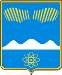 АДМИНИСТРАЦИЯГОРОДА ПОЛЯРНЫЕ ЗОРИС ПОДВЕДОМСТВЕННОЙ ТЕРРИТОРИЕЙПОСТАНОВЛЕНИЕ«____» мая 2023 года                                                                                            № ___О выплате педагогическим работникам муниципальных общеобразовательных организаций города Полярные Зори с подведомственной территорией, реализующих программы начального общего, основного общего, среднего общего образования, в том числе адаптированные основные общеобразовательные программы, за выполнение функций руководителя школьного спортивного клубаВ целях реализации регионального проекта «Успех каждого ребенка» национального проекта «Образование», формирования системы школьных спортивных клубов, вовлечения обучающихся в систематические занятия физической культурой и спортом в соответствии с постановлением Правительства Мурманской области от 05.09.2022 № 710-ПП «О выплате педагогическим работникам государственных общеобразовательных организаций Мурманской области, реализующих программы начального общего, основного общего, среднего общего образования, в том числе адаптированные основные общеобразовательные программы, за выполнение функций руководителя школьного спортивного клуба»  п о с т а н о в л я ю:Установить выплату педагогическим работникам муниципальных общеобразовательных организаций города Полярные Зори с подведомственной территорией, реализующих программы начального общего, основного общего, среднего общего образования, в том числе адаптированные основные общеобразовательные программы, за выполнение функций руководителя школьного спортивного клуба (далее - выплата, общеобразовательные организации).Утвердить прилагаемое Положение о выплате педагогическим работникам муниципальных общеобразовательных организаций города Полярные Зори с подведомственной территорией, реализующих программы начального общего, основного общего, среднего общего образования, в том числе адаптированные основные общеобразовательные программы, за выполнение функций руководителя школьного спортивного клуба.Установить, что финансирование расходов, связанных с выплатой вознаграждения, осуществляется за счет средств иных межбюджетных трансфертов из областного бюджета местным бюджетам на обеспечение выплат педагогическим работникам муниципальных общеобразовательных организаций Мурманской области, реализующих программы начального общего, основного общего, среднего общего образования, в том числе адаптированные основные общеобразовательные программы, за выполнение функций руководителя школьного спортивного клуба.Контроль за исполнением настоящего постановления возложить на заместителя главы администрации города Полярные Зори с подведомственной территорией Семичева В.Н.Настоящее постановление вступает в силу с момента официального опубликования и распространяется на правоотношения, возникшие с 01.01.2023 года.Глава города Полярные Зорис подведомственной территорией                                                                      М.О. ПуховУТВЕРЖДЕНОпостановлением администрации города Полярные Зориот « __ »   мая 2023 г. № _____Положение о выплате педагогическим работникам муниципальных общеобразовательных организаций города Полярные Зори с подведомственной территорией, реализующих программы начального общего, основного общего, среднего общего образования, в том числе адаптированные основные общеобразовательные программы, за выполнение функций руководителя школьного спортивного клубаНастоящее Положение определяет условия назначения, осуществления и прекращения выплаты педагогическим работникам муниципальных общеобразовательных организаций города Полярные Зори с подведомственной территорией, реализующих программы начального общего, основного общего, среднего общего образования, в том числе адаптированные основные общеобразовательные программы, за выполнение функций руководителя школьного спортивного клуба (далее соответственно ‒ выплата, педагогические работники, общеобразовательные организации).Выплата осуществляется педагогическому работнику за выполнение функций руководителя школьного спортивного клуба независимо от количества обучающихся в школьном спортивном клубе.Педагогическому работнику, осуществляющему руководство школьным спортивным клубом, выплата устанавливается в зависимости от фактически отработанного времени.Стоимость часа работы руководителя школьного спортивного клуба рассчитывается следующим образом: S = (О / К) x С x Р, где:S ‒ стоимость часа работы руководителя школьного спортивного клуба;О ‒ минимальный размер оклада учителя в соответствии с Примерным положением об оплате труда работников муниципальных бюджетных, автономных учреждений, подведомственных отделу образования администрации города Полярные Зори с подведомственной территорией, утвержденным постановлением администрации города Полярные Зори с подведомственной территорией от 14.12.2018 № 1529;К ‒ среднемесячное количество рабочих часов при 18-часовой рабочей неделе по производственному календарю;С ‒ коэффициент стимулирующей части фонда оплаты труда в размере 1,3;Р ‒ коэффициент, учитывающий выплату районного коэффициента к заработной плате за работу в районах Крайнего Севера и приравненных к ним местностях и процентной надбавки к заработной плате за стаж работы в районах Крайнего Севера и приравненных к ним местностях.Выплата осуществляется с учетом районного коэффициента к заработной плате за работу в районах Крайнего Севера и приравненных к ним местностях и процентной надбавки к заработной плате за стаж работы в районах Крайнего Севера и приравненных к ним местностях.Основанием для установления педагогическому работнику выплаты является приказ руководителя общеобразовательной организации о возложении на него функций руководителя школьного спортивного клуба.Руководство школьным спортивным клубом включает проведение комплекса мер, направленных на создание и поддержку деятельности школьного спортивного клуба, а также обеспечение его участия в физкультурных и спортивных мероприятиях, проводимых школьными спортивными лигамиВыплата является составной частью заработной платы педагогического работника, в связи с этим она:‒ выплачивается педагогическим работникам одновременно с выплатой заработной платы;‒ учитывается при определении налоговой базы по налогу на доходы физических лиц;‒ учитывается при определении отчислений на обязательное пенсионное страхование, на обязательное социальное страхование на случай временной нетрудоспособности и в связи с материнством, на обязательное медицинское страхование;‒ учитывается при исчислении средней заработной платы;‒ учитывается при исчислении пособий по временной нетрудоспособности, по беременности и родам.Основанием для прекращения выплаты является приказ руководителя общеобразовательной организации о снятии с педагогического работника функции руководителя школьного спортивного клуба._____________________________________